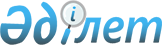 О создании Национального совета по квалификациям
					
			Утративший силу
			
			
		
					Распоряжение Премьер-Министра Республики Казахстан от 2 июля 2019 года № 119-р. Утратило силу распоряжением Премьер-Министра Республики Казахстан от 19 декабря 2019 года № 226-р
      Сноска. Утратило силу распоряжением Премьер-Министра РК от 19.12.2019 № 226-р.
      В соответствии с подпунктом 8) пункта 1 статьи 19 Конституционного закона Республики Казахстан от 18 декабря 1995 года "О Правительстве Республики Казахстан":
      1. Образовать Национальный совет по квалификациям (далее - Совет) в составе согласно приложению к настоящему распоряжению.
      2. Утвердить прилагаемое Положение о Совете. Состав
Национального совета по квалификациям
      Заместитель Премьер-Министра Республики Казахстан, председатель
      первый вице-министр труда и социальной защиты населения Республики Казахстан, заместитель председателя
      директор Департамента развития национальной системы квалификаций и прогнозирования Министерства труда и социальной защиты населения Республики Казахстан, секретарь
      первый вице-министр сельского хозяйства Республики Казахстан
      первый вице-министр национальной экономики Республики Казахстан
      вице-министр образования и науки Республики Казахстан
      вице-министр индустрии и инфраструктурного развития Республики Казахстан
      вице-министр культуры и спорта Республики Казахстан
      вице-министр цифрового развития, инноваций и аэрокосмической промышленности Республики Казахстан
      вице-министр энергетики Республики Казахстан
      заместитель председателя правления Национальной палаты предпринимателей Республики Казахстан "Атамекен" (по согласованию)
      генеральный директор объединения юридических лиц "Союз транспортных и логистических организаций и ассоциаций "Kazlogistics" (по согласованию)
      исполнительный директор по развитию человеческого капитала объединения юридических лиц "Казахстанская ассоциация организаций нефтегазового и энергетического комплекса "Kazenergy" (по согласованию). Положение
о Национальном совете по квалификациям Глава 1. Общие положения
      1. Национальный совет по квалификациям (далее - Совет) является консультативно-совещательным органом при Правительстве Республики Казахстан.
      2. Совет в своей деятельности руководствуется Конституцией Республики Казахстан, законами Республики Казахстан, актами Президента и Правительства Республики Казахстан и иными нормативными правовыми актами Республики Казахстан, а также настоящим Положением.
      3. Рабочим органом Совета является Министерство труда и социальной защиты населения Республики Казахстан.
      4. Заседания Совета проводятся по мере необходимости. Глава 2. Основная задача Совета
      5. Основной задачей Совета является выработка предложений по:
      1) разработке основных направлений развития Национальной системы квалификаций по укреплению связи между рынком труда и системой подготовки кадров;
      2) созданию и развитию системы сертификации и признания квалификации в Республике Казахстан;
      3) содействию международному сотрудничеству в сфере развития Национальной системы квалификаций. Глава 3. Организация и порядок деятельности Совета
      6. Организация и порядок деятельности Совета осуществляются в соответствии с Инструкцией о порядке создания, деятельности и ликвидации консультативно-совещательных органов при Правительстве Республики Казахстан и рабочих групп, утвержденной постановлением Правительства Республики Казахстан от 16 марта 1999 года № 247.
					© 2012. РГП на ПХВ «Институт законодательства и правовой информации Республики Казахстан» Министерства юстиции Республики Казахстан
				
      Премьер-Министр 

А. Мамин
Приложение
к распоряжению Премьер-Министра
Республики Казахстан
от 2 июля 2019 года № 119-рУтверждено
распоряжением Премьер-Министра
Республики Казахстан
от 2 июля 2019 года № 119-р